Одузимање двоцифрених бројеваПодсетимо се:   65 – 10 = 55		55 – 40 = 1574 – 8 = 66	 	             75 – 6 = 6968 – 40 = 28		61 – 3 = 58Пример 1:                                  
 7д 4ј – 1д 8ј = (7д 4ј – 1д) + 8ј = 6д 4ј – 8ј = 5д 6ј74 – 18 = (74 – 10) – 8 = 64 – 4 - 4 = 60 – 4 =56Пример 2:64 – 29 = (64 – 20) – 9 = 44 – 9 = 3545 – 28 = 82 – 57 = 41 – 26 = 46 – 29 =63 – 18 = 55 – 17 = 42 – 24 = 31 – 27 = 54 – 36 = 56 – 19 = 64 – 29 = 45 – 37 = 92 – 25 = 82 – 16 =73 – 45 = 54 – 28 = 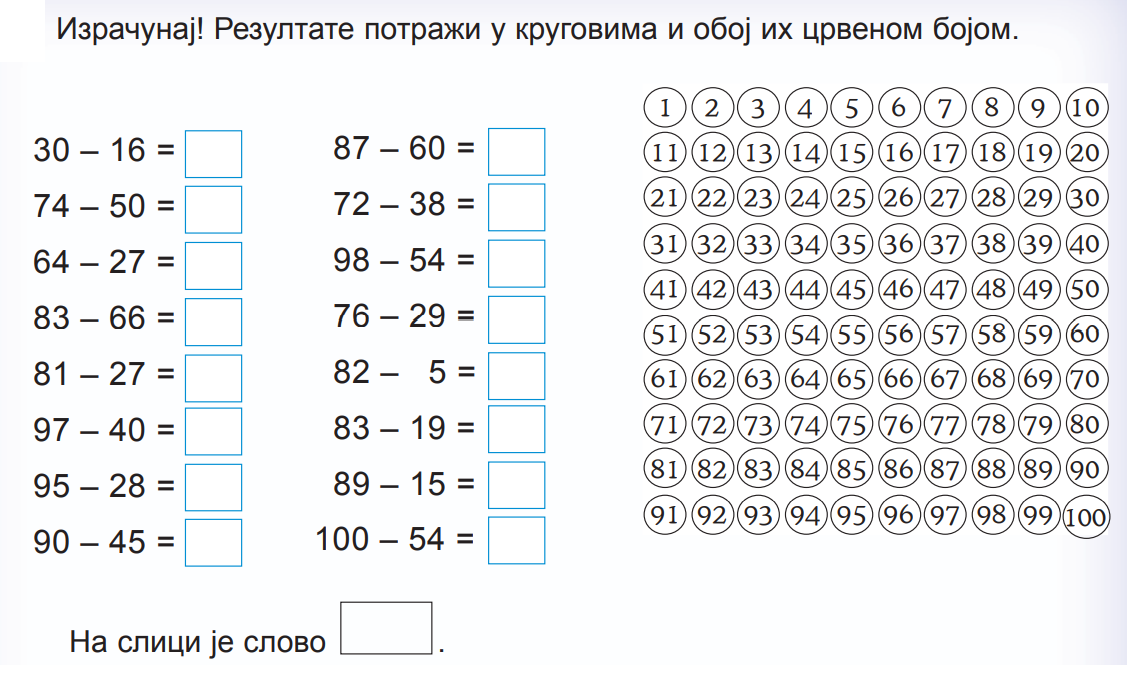 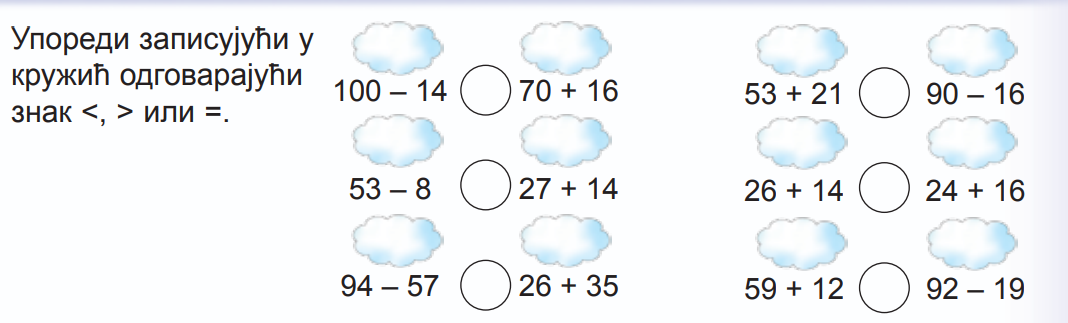 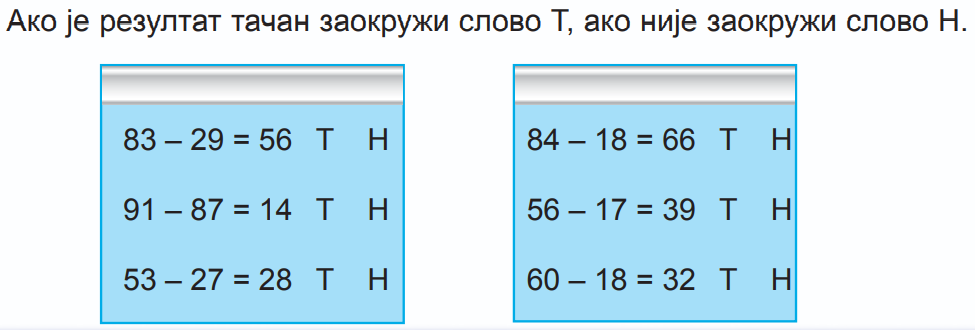 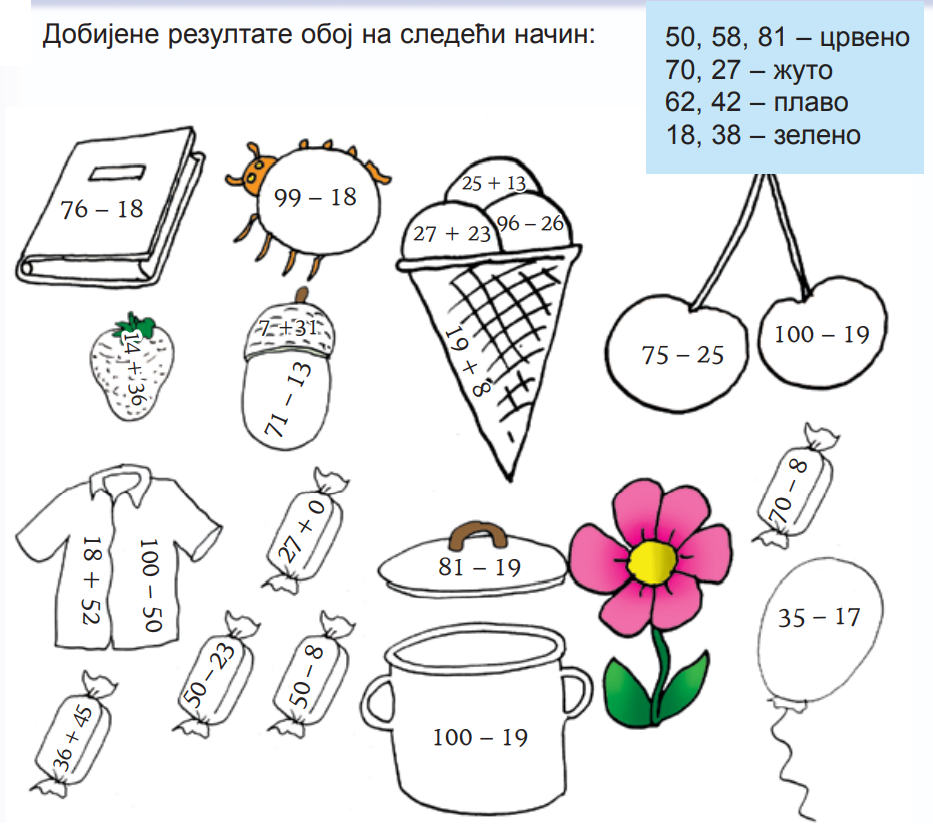 